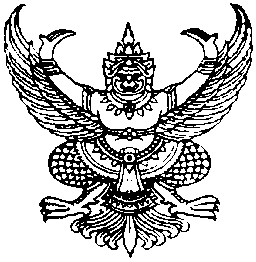 ประกาศองค์การบริหารส่วนตำบลสระแจงเรื่องการรับขึ้นทะเบียนคนพิการเพื่อรับเงินเบี้ยยังชีพความพิการประจําปีงบประมาณ พ.ศ.2563………………………………………..		ตามที่ กระทรวงมหาดไทยได้ประกาศใช้ระเบียบกระทรวงมหาดไทยว่าด้วยหลักเกณฑ์การจ่ายเงินเบี้ยความพิการให้คนพิการขององค์กรปกครองส่วนท้องถิ่น พ.ศ.2553  และระเบียบกระทรวงมหาดไทยว่าด้วยหลักเกณฑ์การจ่ายเงินเบี้ยความพิการให้คนพิการขององค์กรปกครองส่วนท้องถิ่น  (ฉบับที่ 2) พ.ศ. 2559 เพื่อใช้ในการดําเนินงานการจ่ายเงินเบี้ยยังชีพความพิการขององค์กรปกครองส่วนท้องถิ่น ซึ่งตามนัยข้อ ๗ แห่งระเบียบกระทรวงมหาดไทยว่าด้วยหลักเกณฑ์การจ่ายเงินเบี้ยความพิการให้คนพิการขององค์กรปกครองส่วนท้องถิ่น  (ฉบับที่ 2) ให้คนพิการที่ได้จดทะเบียนคนพิการตามกฎหมายว่าด้วยการส่งเสริมคุณภาพชีวิตคนพิการลงทะเบียนและยื่นคำขอรับเงินเบี้ยความพิการด้วยตนเองต่อองค์กรปกครองส่วนท้องถิ่นที่ตนมีภูมิลำเนา ณ ที่ทำการองค์กรปกครองส่วนท้องถิ่น หรือสถานที่ที่องค์กรปกครองส่วนท้องถิ่นกำหนด และมีสิทธิรับเงินเบี้ยความพิการในเดือนถัดไป นั้น 		เพื่อให้การดําเนินการตามนโยบายดังกล่าว เป็นไปด้วยความถูกต้อง เรียบร้อยองค์การบริหารส่วนตำบลสระแจง จึงขอประกาศให้คนพิการที่มีคุณสมบัติตามหลักเกณฑ์ต่อไปนี้ และมีความประสงค์จะขอรับการสงเคราะห์เบี้ยยังชีพความพิการ ไปติดต่อยื่นคําร้องขอขึ้นทะเบียน ตามวัน เวลา และสถานที่ ที่องค์การบริหารส่วนตำบลสระแจง ได้ประกาศกําหนด โดยคนพิการที่จะมีสิทธิได้รับเงินเบี้ยยังชีพ จะต้องมีคุณสมบัติและดําเนินการดังต่อไปนี้ 
		๑. คนพิการ		๑.๑ คุณสมบัติของผู้มีสิทธิได้รับเงินเบี้ยยังชีพคนพิการ ผู้มีคุณสมบัติได้รับเงินเบี้ยยังชีพคนพิการ ต้องเป็นผู้มีคุณสมบัติ ดังต่อไปนี้ 			(๑) มีสัญชาติไทย 			(๒) มีภูมิลำเนาอยู่ในเขตองค์กรปกครองส่วนท้องถิ่นตามทะเบียนบ้าน 			(๓) มีบัตรประจำตัวคนพิการตามกฎหมายว่าด้วยการส่งเสริมคุณภาพชีวิตคนพิการ			(4) ไม่เป็นบุคคลซึ่งอยู่ในความอุปการะของสถานสงเคราะห์ของรัฐ		๑.๒ ขั้นตอนการยื่นคําขอและวิธีการพิจารณาคุณสมบัติผู้มีสิทธิได้รับเงินเบี้ยความพิการให้คนพิการที่มีคุณสมบัติดังกล่าวข้างต้น ยื่นคําขอรับเงินเบี้ยยังชีพความพิการด้วยตนเอง หรือในกรณีมีความจำเป็นที่ไม่สามารถมาลงทะเบียนด้วยตนเองได้ คนพิการอาจมอบอํานาจเป็นลายลักษณ์อักษรให้ผู้อื่นเป็นผู้ยื่นคําขอลงทะเบียนแทน ต่อผู้บริหารองค์กรปกครองส่วนท้องถิ่นที่ตนเองมีชื่ออยู่ในทะเบียนบ้าน โดยสามารถยื่นคําขอลงทะเบียนได้ ตั้งแต่เดือนตุลาคม 2562 ถึง เดือนกันยายน 2563 ตั้งแต่เวลา 08.30-16.30 น. ณ ที่ทำการองค์การบริหารส่วนตำบลสระแจง พร้อมหลักฐาน พร้อมสําเนาที่ผู้ขอรับเงินเบี้ยความพิการลงลายมือชื่อรับรองความถูกต้อง /ดังต่อไปนี้...-2-ดังต่อไปนี้			(๑) บัตรประจำตัวคนพิการตามกฏหมายว่าด้วยการส่งเสริมคุณภาพชีวิตคนพิการ			(๒) ทะเบียนบ้านพร้อมสําเนา			(๓) สําเนาสมุดบัญชีเงินฝากธนาคาร 		จึงประกาศมาเพื่อทราบโดยทั่วกัน 			ประกาศ ณ วันที่  1  เดือน ตุลาคม  พ.ศ.2562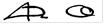 						(นายภัทรพล  อินวกูล)					นายกองค์การบริหารส่วนตำบลสระแจง